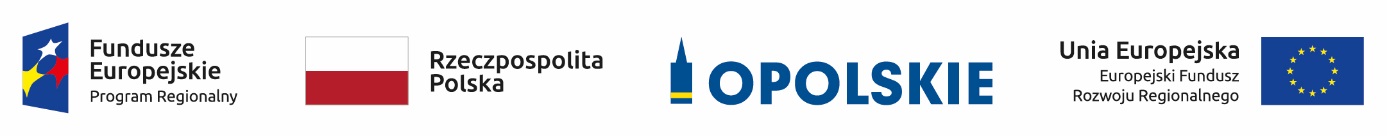 Projekt pn: „Woda dla owadów - edukacja o owadach i ich ekosystemach istotnym elementem ochrony bioróżnorodności - Entomopolis  w Maciejowie etap 2” współfinansowany przez Unię Europejską ze środków Europejskiego Funduszu Rozwoju Regionalnego w ramach Regionalnego Programu Operacyjnego Województwa Opolskiego na lata 2014-2020 w ramach Działania 5.1 Ochrona różnorodności biologicznej. Nr umowy RPOP.05.01.00-16-0020/17-00Załącznik nr 1 do SIWZ Dolina Stobrawy sp. z o.o.Maciejów 846–200 Kluczbork
Nazwa i Dane Wykonawcy:  .....................................................................................................................................Adres Wykonawcy: .......................................................................................................................................................................................................................................................................................................................................Adres e-mail: ............................................... Nr faks: ..................................... Nr Tel. ............................................Nawiązując do ogłoszenia o zamówieniu w postępowaniu o udzielenie zamówienia publicznego prowadzonego 
w trybie przetargu nieograniczonego pn:„Budowa budynku pracowni pasiecznej”Oferuję/ my wykonanie zamówienia zgodnie ze Specyfikacją Istotnych Warunków Zamówienia za cenę: brutto: ........................................... PLNsłownie:................................................................................................................................................................w tym: netto: .......................................... PLN, podatek VAT …..%, w kwocie .................................PLN      zgodnie z załączonym Kosztorysem ofertowym.Oświadczam/y, że udzielamy Zamawiającemu gwarancji jakości na zrealizowany przedmiot zamówienia na okres (podać liczbę całkowitą: 3 lub 4 lub 5 lat) ............... lat (słownie: …...............… lat) 
od daty bezusterkowego protokolarnego odbioru końcowego, zgodnie z zapisami SIWZ.Okres odpowiedzialności rękojmi za wady na wykonany przedmiot zamówienia wynosi: 5 lat, licząc od daty bezusterkowego odbioru końcowegoOświadczam/y, że zamówienie zostanie przez nas wykonane w terminach, zakresie i według wymagań określonych w SIWZ, które składając Ofertę w pełni akceptujemy. Akceptuję/emy warunki realizacji zamówienia, warunki rozliczeń oraz warunki płatności.Oświadczam/y, że w ramach wynagrodzenia określonego w naszej ofercie, poniesiemy wszelkie koszty niezbędne dla właściwej realizacji zamówienia.Oświadczamy, że wypełniliśmy obowiązek informacyjny przewidziany w art. 13 lub art. 14 RODO wobec osób fizycznych, od których dane osobowe bezpośrednio lub pośrednio pozyskałem w celu ubiegania się o udzielenie zamówienia publicznego w niniejszym postępowaniu.Oświadczam/y, że zapoznaliśmy się ze Specyfikacją Istotnych Warunków Zamówienia wraz z załącznikami 
i uznajemy się za związanych określonymi w niej postanowieniami, zasadami postępowania i warunkami, a także zdobyliśmy konieczne informacje do przygotowania niniejszej Oferty.Zobowiązuję/emy do wykonania zamówienia w terminie określonym w Specyfikacji Istotnych Warunków Zamówienia.Zamówienie zrealizuję/emy sami/ przy udziale podwykonawców* w następującym zakresie robót (*niepotrzebne skreślić):.......................................................................................................................................................................................................................................................................................................................................................... 
(zakres robót, które zostaną powierzone Podwykonawcom wraz z podaniem firm podwykonawców)    W przypadku powoływania się na zasoby innych podmiotów, w celu wykazania spełniania warunków udziału w postępowaniu, roboty objęte zamówieniem zamierzamy zlecić Podwykonawcy (należy podać nazwę, firmę), który będzie brał udział w realizacji zamówienia……………………………………………. .......………..……………………………...................................................................................................................*Oświadczam/y, że sposób reprezentacji Wykonawcy/ Wykonawców wspólnie ubiegających się 
o udzielenie zamówienia dla potrzeb niniejszego zamówienia jest następujący:..........................................................................................................................................................................................................................................................................................................................................................     (pkt. 12 wypełniają jedynie przedsiębiorcy składający wspólną ofertę - m.in. spółki cywilne lub konsorcja)Oświadczam/y, że uważamy się za związanych niniejszą ofertą na czas wskazany w Specyfikacji Istotnych Warunków Zamówienia, tj. 30 dni licząc od terminu składania ofert, na dowód czego wnieśliśmy wadium 
w wysokości 50 000,00 PLN, w dniu: ..........................., w formie ...................................................................………………………………………………………………………………………………………………….Wadium wnoszone w pieniądzu prosimy zwrócić na konto bankowe o nr: ...............................................................................................................................Oświadczam/y, że zawarty w Specyfikacji Istotnych Warunków Zamówienia Wzór Umowy został przez nas zaakceptowany i zobowiązujemy się, w przypadku udzielenia nam zamówienia, do zawarcia umowy 
na określonych w nim warunkach, postanowieniach i w terminach podanych w SIWZ.Oświadczamy, że jesteśmy/ nie jesteśmy* mikroprzedsiębiorstwem/ małym / średnim przedsiębiorstwem*1).Oświadczamy, że informacje i dokumenty zawarte na stronach od nr ............. do  nr .............. stanowią tajemnicę przedsiębiorstwa w rozumieniu przepisów o zwalczaniu nieuczciwej konkurencji, co wykazaliśmy w załączniku nr .............. do Oferty i zastrzegamy, że nie mogą one być udostępniane.Załącznikami do niniejszej oferty są: ............................................................................................................................................................................. .............................................................................................................................................................................Wszelką korespondencję dotyczącą przedmiotowego postępowania należy kierować na poniższe dane:

............................................................................................................................................................... 
						(Nazwa i adres Wykonawcy)
Adres e-mail: ........................................... Nr faks: ...................................... Nr Tel. .........................................
1) Mikroprzedsiębiorstwo: przedsiębiorstwo, które zatrudnia mniej niż 10 osób i którego roczny obrót lub roczna suma bilansowa nie przekracza 2 milionów euro. Małe przedsiębiorstwo: przedsiębiorstwo, które zatrudnia mniej niż 50 osób 
i którego roczny obrót lub roczna suma bilansowa nie przekracza 10 milionów euro. Średnie przedsiębiorstwa: przedsiębiorstwa, które nie są mikroprzedsiębiorstwami ani małymi przedsiębiorstwami i które zatrudniają mniej niż 
250 osób i których roczny obrót nie przekracza 50 milionów euro lub roczna suma bilansowa nie przekracza 43 milionów euro.*niepotrzebne skreślić.................................................., dnia .....................                    ………............................................................            (miejscowość)                                                                                             (czytelny podpis lub imienna pieczęć i podpis 
                                                                                                                                    Wykonawcy lub Pełnomocnika Wykonawcy)Projekt pn: „Woda dla owadów - edukacja o owadach i ich ekosystemach istotnym elementem ochrony bioróżnorodności - Entomopolis  w Maciejowie etap 2” współfinansowany przez Unię Europejską ze środków Europejskiego Funduszu Rozwoju Regionalnego w ramach Regionalnego Programu Operacyjnego Województwa Opolskiego na lata 2014-2020 w ramach Działania 5.1 Ochrona różnorodności biologicznej. Nr umowy RPOP.05.01.00-16-0020/17-00Załącznik nr 2 do SIWZ 

Nazwa i Dane Wykonawcy: .....................................................................................................................................
Adres Wykonawcy: ...................................................................................................................................................Składając ofertę w postępowaniu o udzielenie zamówienia publicznego na zadanie pn.:„Budowa budynku pracowni pasiecznej”Oświadczam/y, że brak jest podstaw do wykluczenia mnie/nas z postępowania o udzielenie zamówienia publicznego ze względu na okoliczności, o których mowa w art. 24 ust. 1 pkt. 12-22 ustawy 
z dnia 29 stycznia 2004r. Prawo zamówień publicznych (Dz. U. z 2019 r. poz. 1843 z późn. zm.).............................................., dnia ......................                        ...…………………………………………………              (miejscowość)                                                                                 (czytelny podpis lub imienna pieczęć i podpis Wykonawcy
                                                                                                                                              lub Pełnomocnika Wykonawcy)Uwaga* (niniejszy punkt 2 wypełnić jedynie w przypadku, gdy zachodzą podstawy do wykluczenia 
i w związku z nimi podjęto środki naprawcze).Oświadczam/y, że zachodzą w stosunku do mnie/nas podstawy wykluczenia z postępowania na podstawie art. ................... ustawy Pzp (podać mające zastosowanie podstawy wykluczenia spośród wymienionych 
w art. 24 ust. 1 pkt 13-14, 16-20 ustawy Pzp).Jednocześnie oświadczam/y, że w związku z ww. okolicznością, na podstawie art. 24 ust. 8 ustawy Pzp podjąłem/ podjęliśmy następujące środki naprawcze:......................................................................................................................................................................................................................................................................................................................................................................................................., dnia ......................                        ...…………………………………………………              (miejscowość)                                                                                 (czytelny podpis lub imienna pieczęć i podpis Wykonawcy
                                                                                                                                              lub pełnomocnika Wykonawcy)Oświadczam, że w stosunku do następującego/ych podmiotu/ów, na którego/ych zasoby powołuję się 
w niniejszym postępowaniu, tj.: ..............................................................................................................(podać pełną nazwę/ firmę, adres) - nie zachodzą podstawy wykluczenia z postępowania o udzielenie zamówienia.............................................., dnia ......................                        ...…………………………………………………              (miejscowość)                                                                                 (czytelny podpis lub imienna pieczęć i podpis Wykonawcy
                                                                                                                                              lub pełnomocnika Wykonawcy)Oświadczam, że w stosunku do następującego/ych podmiotu/ów będących Podwykonawcą/ami: ..................................................................................................................................(podać pełną nazwę/ firmę, adres) - nie zachodzą podstawy wykluczenia z postępowania o udzielenie zamówienia.............................................., dnia ......................                        ...…………………………………………………              (miejscowość)                                                                                 (czytelny podpis lub imienna pieczęć i podpis Wykonawcy
                                                                                                                                              lub pełnomocnika Wykonawcy)Oświadczam, że wszystkie informacje podane w powyższych oświadczeniach są aktualne i zgodne z prawdą oraz zostały przedstawione z pełną świadomością konsekwencji wprowadzania Zamawiającego w błąd.............................................., dnia ......................                        ...…………………………………………………              (miejscowość)                                                                                 (czytelny podpis lub imienna pieczęć i podpis Wykonawcy
                                                                                                                                              lub pełnomocnika Wykonawcy)
Uwaga: Oświadczenie o braku podstaw do wykluczenia składa każdy z Wykonawców wspólnie ubiegających się o udzielenie zamówienia.Projekt pn: „Woda dla owadów - edukacja o owadach i ich ekosystemach istotnym elementem ochrony bioróżnorodności - Entomopolis  w Maciejowie etap 2” współfinansowany przez Unię Europejską ze środków Europejskiego Funduszu Rozwoju Regionalnego w ramach Regionalnego Programu Operacyjnego Województwa Opolskiego na lata 2014-2020 w ramach Działania 5.1 Ochrona różnorodności biologicznej. Nr umowy RPOP.05.01.00-16-0020/17-00Załącznik nr 3 do SIWZ
Nazwa Wykonawcy: .................................................................................................................................................
Adres Wykonawcy: ...................................................................................................................................................
Składając ofertę w postępowaniu o udzielenie zamówienia publicznego na zadanie pn.:
„Budowa budynku pracowni pasiecznej "Oświadczam/y, że spełniam/y warunki udziału w postępowaniu o udzielenie zamówienia publicznego, 
o których mowa w art. 22 ust. 1b ustawy Pzp (Dz.U. z 2019 r., poz. 1843 z późn. zm.), określone 
przez Zamawiającego w Ogłoszeniu o zamówieniu oraz w SIWZ, w zakresie jn.:1) kompetencji lub uprawnień do prowadzenia określonej działalności zawodowej, o ile wynika 
to z odrębnych przepisów; 2) sytuacji ekonomicznej lub finansowej; 3) zdolności technicznej lub zawodowej........................................, dnia ...............                          ......................................................................................	(miejscowość)                                                                              (czytelny podpis lub imienna pieczęć i podpis Wykonawcy                                                                                                                                        								           lub Pełnomocnika Wykonawcy)Oświadczam/y, że w celu wykazania spełnienia warunków udziału w postępowaniu, polegam/y na zasobach następującego/ych podmiotu/ podmiotów: ..............................................................................................................................................................................................................................................................................................w następującym zakresie: ..........................................................................................................................................
....................................................................................................................................................................................

......................................., dnia ...............                          ......................................................................................	(miejscowość)                                                                              (czytelny podpis lub imienna pieczęć i podpis Wykonawcy                                                                                                                                        lub Pełnomocnika Wykonawcy)Oświadczam, że wszystkie informacje podane w powyższych oświadczeniach są aktualne i zgodne z prawdą oraz zostały przedstawione z pełną świadomością konsekwencji wprowadzania Zamawiającego w błąd.
............................................., dnia ......................                        ...…………………………………………………              (miejscowość)                                                                                 (czytelny podpis lub imienna pieczęć i podpis Wykonawcy
                                                                                                                                              lub pełnomocnika Wykonawcy)Załącznik:Pisemne zobowiązanie innych podmiotów do oddania mu do dyspozycji niezbędnych zasobów na okres korzystania z nich przy wykonywaniu zamówienia – jeżeli dotyczyProjekt pn: „Woda dla owadów - edukacja o owadach i ich ekosystemach istotnym elementem ochrony bioróżnorodności - Entomopolis  w Maciejowie etap 2” współfinansowany przez Unię Europejską ze środków Europejskiego Funduszu Rozwoju Regionalnego w ramach Regionalnego Programu Operacyjnego Województwa Opolskiego na lata 2014-2020 w ramach Działania 5.1 Ochrona różnorodności biologicznej. Nr umowy RPOP.05.01.00-16-0020/17-00Załącznik nr 4  do SIWZNazwa Wykonawcy: .................................................................................................................................................Adres Wykonawcy: ...................................................................................................................................................Składając ofertę w postępowaniu o udzielenie zamówienia publicznego na zadanie pn.:„Budowa budynku pracowni pasiecznej "oświadczam, że (* UWAGA: Wykonawca, który spełnia punkt 1 podkreśla cały punkt 1, natomiast Wykonawca, który spełnia punkt 2 podkreśla cały punkt 2 oraz załącza do niniejszego wykazu pisemne zobowiązanie innych podmiotów do oddania mu do dyspozycji osób, które będą uczestniczyć w wykonywaniu zamówienia): dysponuję niżej wymienionymi osobami, które będą uczestniczyć w wykonywaniu zamówienia, odpowiedzialnych za kierowanie robotami budowlanymi*na podstawie pisemnego zobowiązania innych podmiotów do oddania do mojej dyspozycji osób, które będą uczestniczyć w wykonywaniu zamówienia, odpowiedzialnych za kierowanie robotami budowlanymi - dysponuję niżej wymienionymi osobami:*Załącznik: Pisemne zobowiązanie innych podmiotów do oddania do dyspozycji wykonawcy osób, które będą uczestniczyć w wykonywaniu zamówienia - tylko w przypadku, gdy Wykonawca samodzielnie nie dysponuje osobą (osobami), które będą uczestniczyć w wykonywaniu zamówienia. ........................................., dnia ...............                            .................................................................................           (miejscowość)                                                                                    (czytelny podpis lub imienna pieczęć i podpis Wykonawcy                                                                                                                                                lub Pełnomocnika Wykonawcy)Projekt pn: „Woda dla owadów - edukacja o owadach i ich ekosystemach istotnym elementem ochrony bioróżnorodności - Entomopolis  w Maciejowie etap 2” współfinansowany przez Unię Europejską ze środków Europejskiego Funduszu Rozwoju Regionalnego w ramach Regionalnego Programu Operacyjnego Województwa Opolskiego na lata 2014-2020 w ramach Działania 5.1 Ochrona różnorodności biologicznej. Nr umowy RPOP.05.01.00-16-0020/17-00Załącznik nr 5 do SIWZNazwa Wykonawcy: .................................................................................................................................................Adres Wykonawcy: ...................................................................................................................................................Przystępując do udziału w postępowaniu o udzielenie zamówienia publicznego na :„Budowa budynku pracowni pasiecznej "oświadczam/ y, że osoby, które będą uczestniczyć w wykonywaniu zamówienia, posiadają wymagane uprawnienia, jeżeli ustawy nakładają obowiązek posiadania takich uprawnień.........................................., dnia ...............                            .................................................................................           (miejscowość)                                                                                    (czytelny podpis lub imienna pieczęć i podpis Wykonawcy
                                                                                                                                                lub Pełnomocnika Wykonawcy)Projekt pn: „Woda dla owadów - edukacja o owadach i ich ekosystemach istotnym elementem ochrony bioróżnorodności - Entomopolis  w Maciejowie etap 2” współfinansowany przez Unię Europejską ze środków Europejskiego Funduszu Rozwoju Regionalnego w ramach Regionalnego Programu Operacyjnego Województwa Opolskiego na lata 2014-2020 w ramach Działania 5.1 Ochrona różnorodności biologicznej. Nr umowy RPOP.05.01.00-16-0020/17-00Załącznik nr 6 do SIWZNazwa Wykonawcy:...............................................................................................................................................Adres Wykonawcy:.................................................................................................................................................Składając ofertę w postępowaniu o udzielenie zamówienia publicznego na zadanie pn.:" Budowa budynku pracowni pasiecznej "Działając zgodnie z art. 24 ust. 11 ustawy Pzp - Oświadczam/ y, że (* niepotrzebne skreślić):*nie należę/ nie należymy do grupy kapitałowej w rozumieniu ustawy z dnia 16 lutego 2007 r. o ochronie konkurencji i konsumentów (Dz.U. z 2020 r., poz. 1076 ze zm.), o której mowa w art. 24 ust. 1 pkt. 23 ustawy Pzp*należę/ należymy do grupy kapitałowej w rozumieniu ustawy z dnia 16 lutego 2007 r. o ochronie konkurencji i konsumentów (Dz.U. z 2020 r., poz. 1076 ze zm.), o której mowa w art. 24 ust. 1 pkt. 23 ustawy Pzp w związku z czym, poniżej przedstawiamy listę podmiotów wchodzących w skład tej samej grupy kapitałowej:* niepotrzebne skreślićWykonawca, który oświadczy przynależność do tej samej grupy kapitałowej może dołączyć dokumenty wykazujące, że istniejące między Wykonawcami powiązania nie prowadzą do zakłócenia konkurencji 
w przedmiotowym postępowaniu o udzielenie zamówienia.                                                                             ........................................., dnia ...............                            .................................................................................           (miejscowość)                                                                                    (czytelny podpis lub imienna pieczęć i podpis 
                                                                                                                                        Wykonawcy lub pełnomocnika )Uwaga: Zgodnie z art. 24 ust. 11 ustawy Pzp Wykonawca, w terminie 3 dni od zamieszczenia na stronie internetowej informacji, o której mowa w art. 86 ust. 5, przekazuje Zamawiającemu oświadczenie  o przynależności lub braku przynależności do tej samej grupy kapitałowej, o której mowa w art. 24 ust. 1 pkt. 23. Wraz ze złożeniem oświadczenia, Wykonawca może przedstawić dowody, że powiązania z innym Wykonawcą nie prowadzą do zakłócenia konkurencji 
w postępowaniu o udzielenie zamówienia.Informację o przynależności do grupy kapitałowej składa każdy z Wykonawców wspólnie ubiegających się o udzielenie zamówienia.Projekt pn: „Woda dla owadów - edukacja o owadach i ich ekosystemach istotnym elementem ochrony bioróżnorodności - Entomopolis  w Maciejowie etap 2” współfinansowany przez Unię Europejską ze środków Europejskiego Funduszu Rozwoju Regionalnego w ramach Regionalnego Programu Operacyjnego Województwa Opolskiego na lata 2014-2020 w ramach Działania 5.1 Ochrona różnorodności biologicznej. Nr umowy RPOP.05.01.00-16-0020/17-00Załącznik nr 7 do SIWZ 		                          Imię i Nazwisko lub Nazwa Podmiotu....................................................................................................................Adres Podmiotu ......................................................................................................................................................Ja (My) niżej podpisany (ni) ...................................................................................................................................działając w imieniu i na rzecz : ...............................................................................................................................oświadczam(y), że w przetargu nieograniczonym na zadanie pn.:„Budowa budynku pracowni pasiecznej "zobowiązuję (zobowiązujemy) się udostępnić swoje zasoby Wykonawcy:…………………………………………………………………………………………………………............… 
(pełna nazwa Wykonawcy i adres/siedziba Wykonawcy)Na potwierdzenie powyższego oświadczam/y, iż:udostępniam/y Wykonawcy następujące zasoby: ............................................................................................w następującym zakresie (należy szczegółowo określić): ...............................................................................……………………………...............................…………………………………………………..........................sposób wykorzystania udostępnionych przeze mnie/nas zasobów będzie następujący:…………………………………………………………………………………….................................................charakter stosunku łączącego mnie/nas z Wykonawcą będzie następujący: ..............................................………………………………………………………………………………….....................................................zakres mojego/naszego udziału przy wykonywaniu zamówienia będzie następujący: ..............................…………………………………………………………………………………….................................................okres mojego udziału przy wykonywaniu zamówienia będzie następujący: ..............................................……………………………………………………………………………................................................................................................, dnia ...............                              ...........................................................................           (miejscowość)                                                                          (czytelny podpis lub imienna pieczęć i podpis Podmiotu                                                                                                                                       trzeciego udostępniającego zasoby)
*podać właściweProjekt pn: „Woda dla owadów - edukacja o owadach i ich ekosystemach istotnym elementem ochrony bioróżnorodności - Entomopolis  w Maciejowie etap 2” współfinansowany przez Unię Europejską ze środków Europejskiego Funduszu Rozwoju Regionalnego w ramach Regionalnego Programu Operacyjnego Województwa Opolskiego na lata 2014-2020 w ramach Działania 5.1 Ochrona różnorodności biologicznej. Nr umowy RPOP.05.01.00-16-0020/17-00Załącznik nr 8 do SIWZNazwa Wykonawcy: .................................................................................................................................................Adres Wykonawcy: ...................................................................................................................................................Składając ofertę w postępowaniu o udzielenie zamówienia publicznego na zadanie pn.:" Budowa budynku pracowni pasiecznej"Wykaz wykonanej w zakresie niezbędnym do wykazania spełniania warunku wiedzy i doświadczenia, wykonanych w okresie ostatnich 5 lat przed upływem terminu składania ofert, a jeżeli okres prowadzenia działalności jest krótszy – w tym okresie - co najmniej: -  wykonanie w okresie ostatnich pięciu lat przed upływem terminu składania ofert, a jeżeli okres prowadzenia działalności jest krótszy to w tym okresie, co najmniej 2 (dwóch) robót na kwotę (za każdą robotę) nie mniejszą niż  1 200 000 zł brutto, wraz z podaniem ich rodzaju i wartości, daty i miejsca wykonania oraz załączenia dowodów określających czy te roboty zostały wykonane w sposób należyty z zastrzeżeniami że: wykazane roboty powinny obejmować swym zakresem wykonanie robót analogicznych lub podobnych do zakresu niniejszego zamówienia i dotyczące robót budowlanych w zakresie budowy, przebudowy i rozbudowy budynków.........................................., dnia ...............                            .................................................................................           (miejscowość)                                                                                             (czytelny podpis lub imienna pieczęć i podpis 
                                                                                                                                              Wykonawcy lub pełnomocnika )W załączeniu:1. Dokumenty (dowody, referencje) potwierdzające należyte wykonanie ww. robót zgodnie ze  SIWZ (pieczęć Wykonawcy)O F E R T A(pieczęć Wykonawcy)OŚWIADCZENIE WYKONAWCY 
O BRAKU PODSTAW 
DO WYKLUCZENIA Z POSTĘPOWANIA
na podstawie art. 25a ust. 1 ustawy Pzp OŚWIADCZENIE DOTYCZĄCE PODMIOTU, NA KTÓREGO ZASOBY POWOŁUJE SIĘ WYKONAWCAOŚWIADCZENIE DOTYCZĄCE PODWYKONAWCY NIEBĘDĄCEGO PODMIOTEM, NA KTÓREGO ZASOBY POWOŁUJE SIĘ WYKONAWCAOŚWIADCZENIE DOTYCZĄCE PODANYCH INFORMACJI (pieczęć Wykonawcy)OŚWIADCZENIE WYKONAWCY 
O SPEŁNIENIU WARUNKÓW UDZIAŁU W POSTĘPOWANIU O UDZIELENIE ZAMÓWIENIA
na podstawie art. 25a ust. 1 ustawy PzpINFORMACJA W ZWIAZKU Z POLEGANIEM NA ZASOBACH INNYCH PODMIOTÓW OŚWIADCZENIE DOTYCZĄCE PODANYCH INFORMACJI (pieczęć Wykonawcy/Wykonawców)WYKAZ OSÓB, KTÓRE BĘDĄ UCZESTNICZYĆ 
W WYKONYWANIU  ZAMÓWIENIALp.
Nazwisko i imięWymagane
uprawnienia budowlane Rola jaką będzie pełnić osoba przy wykonywaniu zamówieniaUprawnienia budowlane w specjalności budowlanej
Kierownik robót (pieczęć Wykonawcy/Wykonawców)OŚWIADCZENIE
O POSIADANIU WYMAGANYCH UPRAWNIEŃprzez osoby, które będą uczestniczyć w wykonywaniu zamówienia(pieczęć Wykonawcy)INFORMACJA
W ZAKRESIE GRUP KAPITAŁOWYCH
na podstawie art. 24 ust. 1 pkt 23Lp.Nazwa podmiotuAdres podmiotu1.2.3.…..ZOBOWIĄZANIE INNEGO PODMIOTU DO ODDANIA DO DYSPOZYCJI WYKONAWCY NIEZBĘDNYCH ZASOBÓW NA OKRES KORZYSTANIA Z NICH 
PRZY WYKONYWANIU ZAMÓWIENIA 
ZGODNIE Z ART. 22a USTAWY PZP (pieczęć Wykonawcy)DOŚWIADCZENIE ZAWODOWENazwa i adres Zamawiającego
na rzecz którego roboty były wykonane Zakres i rodzaj robót odpowiadających wymaganiom Wartość  zamówieniaWykonanego przez Wykonawcę (w zł brutto)Czas realizacji zadaniaCzas realizacji zadaniaMiejsce wykonanego zamówieniaNazwa i adres Zamawiającego
na rzecz którego roboty były wykonane Zakres i rodzaj robót odpowiadających wymaganiom Wartość  zamówieniaWykonanego przez Wykonawcę (w zł brutto)data
rozpoczęciadata
zakończeniaMiejsce wykonanego zamówienia